КОНКУРС РИСУНКОВ«Мой любимый микрорайон Сипайлово»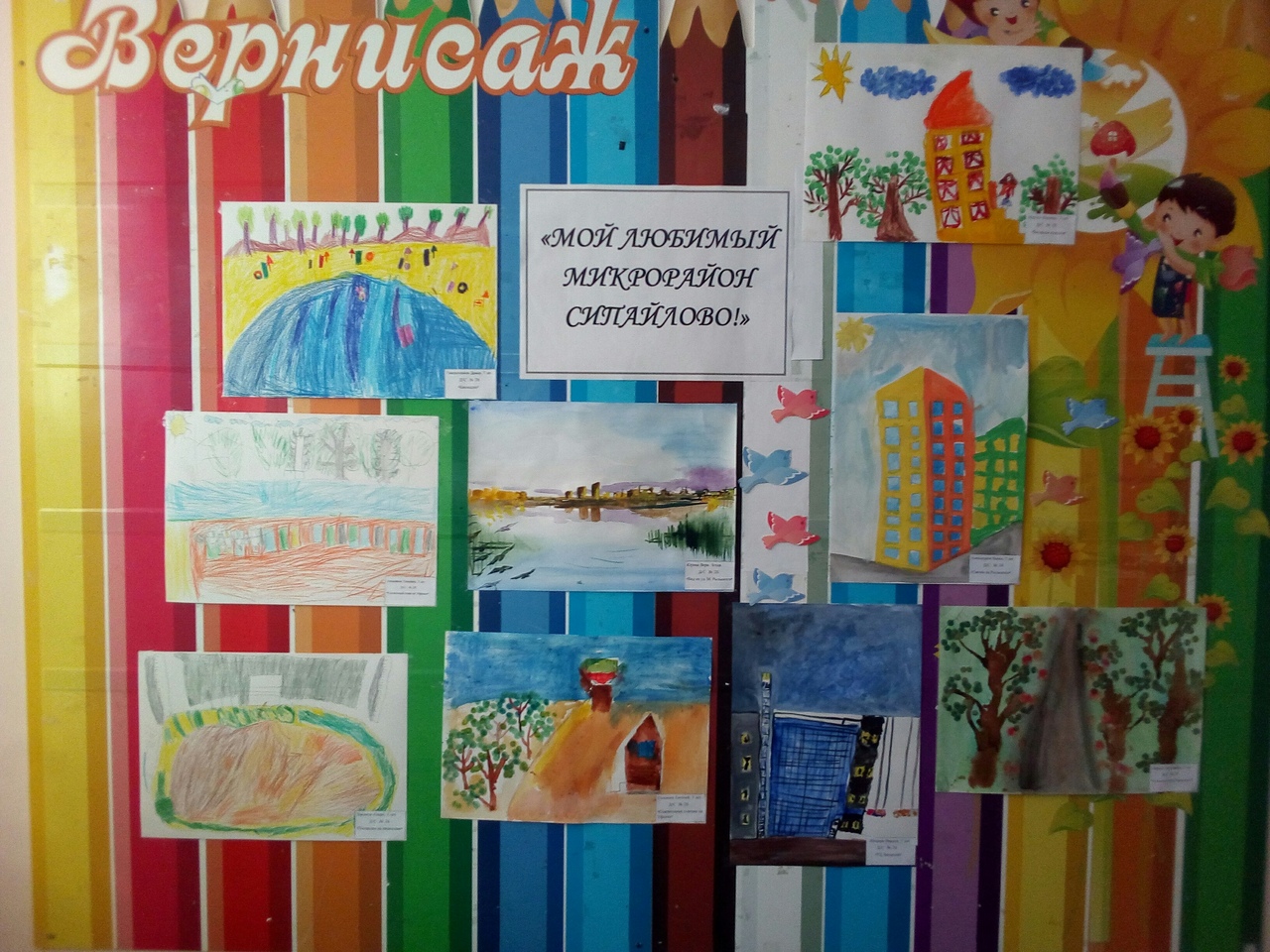 